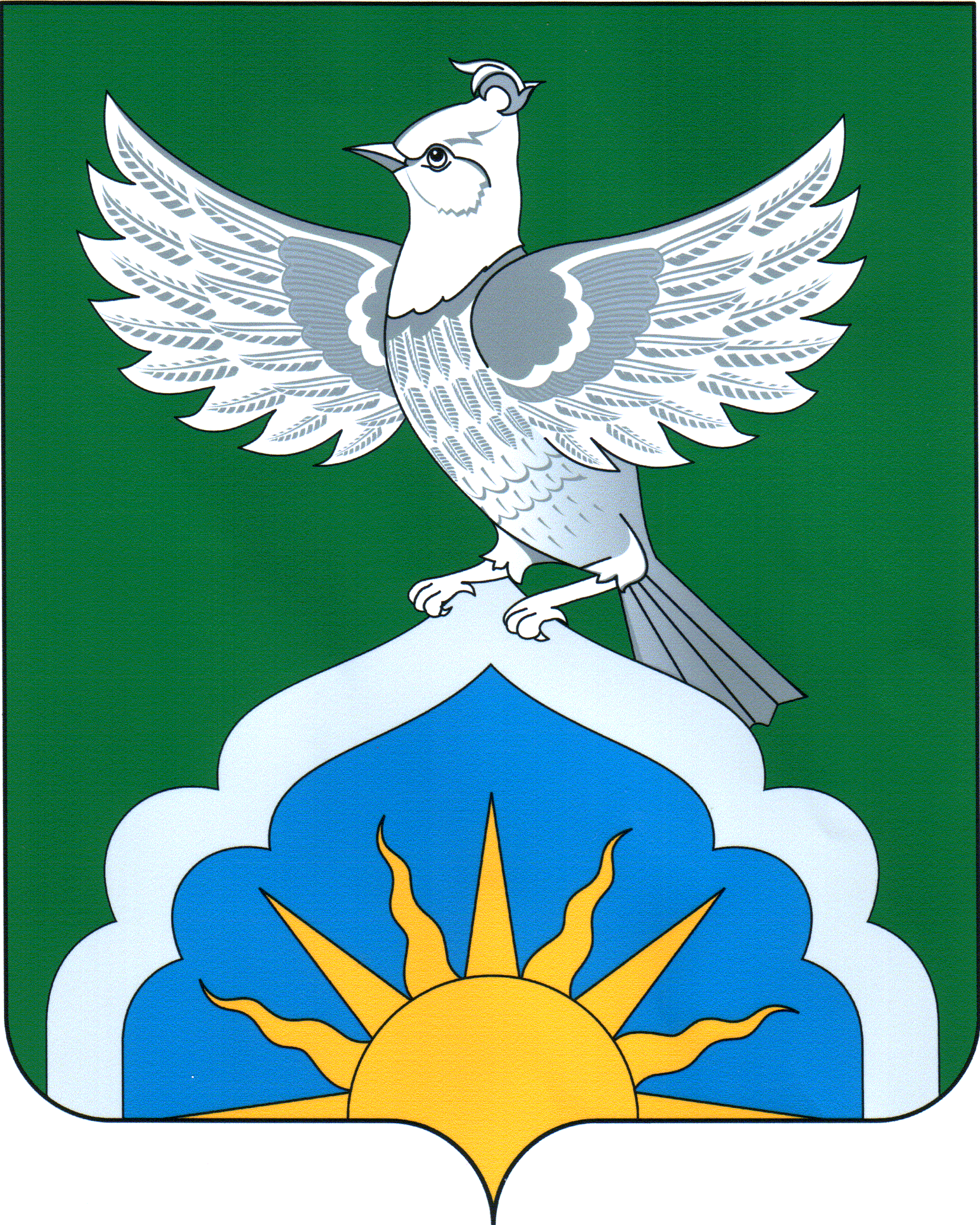 ЮТАЗИНСКИЙ МУНИЦИПАЛЬНЫЙ РАЙОНРЕСПУБЛИКИ ТАТАРСТАНПАМЯТКАизменения в предоставлении сведений о доходах, об имуществе и обязательствах имущественного характера за 2022 годУказом Президента Российской Федерации от 18 июля 2022 года № 472 «О мерах по реализации отдельных положений Федерального закона «О внесении изменений в статью 26 Федерального закона «О банках и банковской деятельности» и Федеральный закон «О противодействии коррупции» установлено: лицо, представившее сведения о доходах, об имуществе и обязательствах имущественного характера, также представляет сведения, подтверждающие законность получения денежных средств, в течение 15 рабочих дней с даты их истребования в соответствии с частью 1 статьи 8.2 Федерального закона от 25 декабря 2008 года № 273-ФЗ «О противодействии коррупции». Статья 8.2 введена Федеральным законом от 6 марта 2022 года № 44-ФЗ и устанавливает, что в случае, если в ходе осуществления проверки достоверности и полноты сведений о доходах, об имуществе и обязательствах имущественного характера получена информация о том, что в течение года, предшествующего году представления указанных сведений (отчетный период), на счета лица, представившего указанные сведения, его супруги (супруга) и несовершеннолетних детей в банках и (или) иных кредитных организациях поступили денежные средства в сумме, превышающей их совокупный доход за отчетный период и предшествующие два года, лица, осуществляющие проверку, обязаны истребовать у проверяемого лица сведения, подтверждающие законность получения этих денежных средств. В случае непредставления проверяемым лицом сведений, подтверждающих законность получения этих денежных средств, или представления недостоверных сведений, материалы проверки в трехдневный срок после ее завершения направляются лицом, принявшим решение о ее осуществлении, в органы прокуратуры Российской Федерации. С 1 июля 2023 года вносятся изменения в форму справки о доходах, расходах, об имуществе и обязательствах имущественного характера, утвержденную Указом Президента Российской Федерации от 23 июня 2014 года №460, в части представления служащими и лицами, претендующими на замещение соответствующих должностей, сведений о счетах в банках и иных кредитных организациях (а именно необходимости приложения выписки о движении денежных средств по счетам за отчетный период в случаях указания суммы денежных средств, поступивших на счета за отчетный период, если общая сумма таких денежных средств превышает общий доход лица, его супруги (супруга) и несовершеннолетних детей за отчетный период и предшествующие два года).